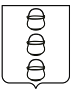 ГЛАВА
ГОРОДСКОГО ОКРУГА КОТЕЛЬНИКИ
МОСКОВСКОЙ ОБЛАСТИПОСТАНОВЛЕНИЕ26.07.2023  №  732-ПГг. КотельникиО внесении изменений в постановление главы городского округа Котельники Московской области от 28.10.2022 № 1148-ПГ «Об утверждении муниципальной программы «Развитие институтов гражданского общества, повышение эффективности местного самоуправления и реализации молодежной политики»Руководствуясь статьей 179 Бюджетного кодекса Российской Федерации, Федеральным законом от 06.10.2003 № 131-ФЗ «Об общих принципах организации местного самоуправления в Российской Федерации» и постановлением главы городского округа Котельники Московской области от 24.12.2021 № 1351-ПГ                «Об утверждении Порядка разработки и реализации муниципальных программ городского округа Котельники Московской области», постановляю: 1. Внести в муниципальную программу городского округа Котельники Московской области «Развитие институтов гражданского общества, повышение эффективности местного самоуправления и реализации молодежной политики», утвержденную постановлением главы городского округа Котельники Московской области от 28.10.2022 № 1148-ПГ «Об утверждении муниципальной программы «Развитие институтов гражданского общества, повышение эффективности местного самоуправления и реализации молодежной политики» (с изменениями, внесенными постановлением главы городского округа Котельники Московской области от 02.06.2023 № 556-ПГ, от 23.06.2023 № 620-ПГ), следующие изменения:1.1. Пункт 1 «Паспорт муниципальной программы Московской области «Развитие институтов гражданского общества, повышение эффективности местного самоуправления и реализации молодежной политики» изложить в новой редакции (приложение 1).	 1.2. Пункт 7.1 «Перечень мероприятий подпрограммы 1. «Развитие системы информирования населения о деятельности органов местного самоуправления городских округов Московской области, создание доступной современной медиасреды» изложить в новой редакции (приложение 2).2. Отделу информационного обеспечения управления внутренней политики муниципальному казенному учреждению «Развитие Котельники» обеспечить официальное опубликование настоящего постановления на интернет - портале городского округа Котельники Московской области в сети «Интернет».3. Ответственным за исполнение настоящего постановления назначить консультанта отдала информационного обеспечения управления внутренней политики муниципального казенного учреждения «Развитие Котельники» Пиманову С.В.4. Контроль за исполнением настоящего постановления возложить                      на заместителя главы администрации городского округа Котельники Московской области Яковлева С.В.Глава городского округаКотельники Московской области						    С.А. ЖигалкинПриложение 1к постановлению главы городского округа Котельники Московской областиот 26.07.2023 № 732 - ПГ1. Паспортмуниципальной программы Московской области «Развитие институтов гражданского общества, повышение эффективностиместного самоуправления и реализации молодежной политики»Приложение 2к постановлению главы городского округаКотельники Московской областиот 25.07.2023 № 732 - ПГ7.1 Перечень мероприятий подпрограммы 1.«Развитие системы информирования населения о деятельности органов местного самоуправления городских округов Московской области, создание доступной современной медиасреды»Начальник административного управления                                                                  М.В. НезнаеваКоординатор муниципальной программыЗаместитель главы администрации городского округа Котельники Московской области Яковлев С.В.Заместитель главы администрации городского округа Котельники Московской области Яковлев С.В.Заместитель главы администрации городского округа Котельники Московской области Яковлев С.В.Заместитель главы администрации городского округа Котельники Московской области Яковлев С.В.Заместитель главы администрации городского округа Котельники Московской области Яковлев С.В.Заместитель главы администрации городского округа Котельники Московской области Яковлев С.В.Муниципальный заказчик программыАдминистрация городского округа Котельники Московской областиАдминистрация городского округа Котельники Московской областиАдминистрация городского округа Котельники Московской областиАдминистрация городского округа Котельники Московской областиАдминистрация городского округа Котельники Московской областиАдминистрация городского округа Котельники Московской областиЦели муниципальной программы1. Обеспечение открытости и прозрачности деятельности органов муниципальной власти Московской области и органов местного самоуправления муниципальных образований Московской области путем размещения информационных материалов о деятельности органов муниципальной власти Московской области и органов местного самоуправления муниципальных образований Московской области2. Проведение мероприятий, направленных на укрепление национального согласия, общероссийской гражданской идентичности и единства многонационального народа Московской области (российской нации), обеспечение политической и социальной стабильности, развитие демократических институтов, воспитания гармоничных, всесторонне развитых, патриотичных и социально ответственных граждан, способных к успешной социализации и эффективной самореализации.3. Повышение уровня удовлетворенности населения деятельностью органов местного самоуправления городского округа Московской области.4. Создание условий для гражданского и патриотического воспитания молодежи, поддержку молодежных инициатив, вовлечение подрастающего поколения в научно-техническую и творческую деятельность, поддержку молодежных предпринимательских инициатив, совершенствование методов и форм работы с молодежью. Увеличение доли граждан, вовлеченных в участие в патриотических и социально-значимых мероприятиях. 5. Создание условий для развития и поддержки добровольчества (волонтерства) как ключевого элемента социальной ответственности развитого гражданского общества, увеличение доли граждан, вовлеченных в участие в добровольчестве (волонтерстве)1. Обеспечение открытости и прозрачности деятельности органов муниципальной власти Московской области и органов местного самоуправления муниципальных образований Московской области путем размещения информационных материалов о деятельности органов муниципальной власти Московской области и органов местного самоуправления муниципальных образований Московской области2. Проведение мероприятий, направленных на укрепление национального согласия, общероссийской гражданской идентичности и единства многонационального народа Московской области (российской нации), обеспечение политической и социальной стабильности, развитие демократических институтов, воспитания гармоничных, всесторонне развитых, патриотичных и социально ответственных граждан, способных к успешной социализации и эффективной самореализации.3. Повышение уровня удовлетворенности населения деятельностью органов местного самоуправления городского округа Московской области.4. Создание условий для гражданского и патриотического воспитания молодежи, поддержку молодежных инициатив, вовлечение подрастающего поколения в научно-техническую и творческую деятельность, поддержку молодежных предпринимательских инициатив, совершенствование методов и форм работы с молодежью. Увеличение доли граждан, вовлеченных в участие в патриотических и социально-значимых мероприятиях. 5. Создание условий для развития и поддержки добровольчества (волонтерства) как ключевого элемента социальной ответственности развитого гражданского общества, увеличение доли граждан, вовлеченных в участие в добровольчестве (волонтерстве)1. Обеспечение открытости и прозрачности деятельности органов муниципальной власти Московской области и органов местного самоуправления муниципальных образований Московской области путем размещения информационных материалов о деятельности органов муниципальной власти Московской области и органов местного самоуправления муниципальных образований Московской области2. Проведение мероприятий, направленных на укрепление национального согласия, общероссийской гражданской идентичности и единства многонационального народа Московской области (российской нации), обеспечение политической и социальной стабильности, развитие демократических институтов, воспитания гармоничных, всесторонне развитых, патриотичных и социально ответственных граждан, способных к успешной социализации и эффективной самореализации.3. Повышение уровня удовлетворенности населения деятельностью органов местного самоуправления городского округа Московской области.4. Создание условий для гражданского и патриотического воспитания молодежи, поддержку молодежных инициатив, вовлечение подрастающего поколения в научно-техническую и творческую деятельность, поддержку молодежных предпринимательских инициатив, совершенствование методов и форм работы с молодежью. Увеличение доли граждан, вовлеченных в участие в патриотических и социально-значимых мероприятиях. 5. Создание условий для развития и поддержки добровольчества (волонтерства) как ключевого элемента социальной ответственности развитого гражданского общества, увеличение доли граждан, вовлеченных в участие в добровольчестве (волонтерстве)1. Обеспечение открытости и прозрачности деятельности органов муниципальной власти Московской области и органов местного самоуправления муниципальных образований Московской области путем размещения информационных материалов о деятельности органов муниципальной власти Московской области и органов местного самоуправления муниципальных образований Московской области2. Проведение мероприятий, направленных на укрепление национального согласия, общероссийской гражданской идентичности и единства многонационального народа Московской области (российской нации), обеспечение политической и социальной стабильности, развитие демократических институтов, воспитания гармоничных, всесторонне развитых, патриотичных и социально ответственных граждан, способных к успешной социализации и эффективной самореализации.3. Повышение уровня удовлетворенности населения деятельностью органов местного самоуправления городского округа Московской области.4. Создание условий для гражданского и патриотического воспитания молодежи, поддержку молодежных инициатив, вовлечение подрастающего поколения в научно-техническую и творческую деятельность, поддержку молодежных предпринимательских инициатив, совершенствование методов и форм работы с молодежью. Увеличение доли граждан, вовлеченных в участие в патриотических и социально-значимых мероприятиях. 5. Создание условий для развития и поддержки добровольчества (волонтерства) как ключевого элемента социальной ответственности развитого гражданского общества, увеличение доли граждан, вовлеченных в участие в добровольчестве (волонтерстве)1. Обеспечение открытости и прозрачности деятельности органов муниципальной власти Московской области и органов местного самоуправления муниципальных образований Московской области путем размещения информационных материалов о деятельности органов муниципальной власти Московской области и органов местного самоуправления муниципальных образований Московской области2. Проведение мероприятий, направленных на укрепление национального согласия, общероссийской гражданской идентичности и единства многонационального народа Московской области (российской нации), обеспечение политической и социальной стабильности, развитие демократических институтов, воспитания гармоничных, всесторонне развитых, патриотичных и социально ответственных граждан, способных к успешной социализации и эффективной самореализации.3. Повышение уровня удовлетворенности населения деятельностью органов местного самоуправления городского округа Московской области.4. Создание условий для гражданского и патриотического воспитания молодежи, поддержку молодежных инициатив, вовлечение подрастающего поколения в научно-техническую и творческую деятельность, поддержку молодежных предпринимательских инициатив, совершенствование методов и форм работы с молодежью. Увеличение доли граждан, вовлеченных в участие в патриотических и социально-значимых мероприятиях. 5. Создание условий для развития и поддержки добровольчества (волонтерства) как ключевого элемента социальной ответственности развитого гражданского общества, увеличение доли граждан, вовлеченных в участие в добровольчестве (волонтерстве)1. Обеспечение открытости и прозрачности деятельности органов муниципальной власти Московской области и органов местного самоуправления муниципальных образований Московской области путем размещения информационных материалов о деятельности органов муниципальной власти Московской области и органов местного самоуправления муниципальных образований Московской области2. Проведение мероприятий, направленных на укрепление национального согласия, общероссийской гражданской идентичности и единства многонационального народа Московской области (российской нации), обеспечение политической и социальной стабильности, развитие демократических институтов, воспитания гармоничных, всесторонне развитых, патриотичных и социально ответственных граждан, способных к успешной социализации и эффективной самореализации.3. Повышение уровня удовлетворенности населения деятельностью органов местного самоуправления городского округа Московской области.4. Создание условий для гражданского и патриотического воспитания молодежи, поддержку молодежных инициатив, вовлечение подрастающего поколения в научно-техническую и творческую деятельность, поддержку молодежных предпринимательских инициатив, совершенствование методов и форм работы с молодежью. Увеличение доли граждан, вовлеченных в участие в патриотических и социально-значимых мероприятиях. 5. Создание условий для развития и поддержки добровольчества (волонтерства) как ключевого элемента социальной ответственности развитого гражданского общества, увеличение доли граждан, вовлеченных в участие в добровольчестве (волонтерстве)Перечень подпрограммМуниципальный заказчик программы:Муниципальный заказчик программы:Муниципальный заказчик программы:Муниципальный заказчик программы:Муниципальный заказчик программы:Муниципальный заказчик программы:Подпрограмма 1. «Развитие системы информирования населения о деятельности органов местного самоуправления городских округов Московской области, создание доступной современной медиасреды»Администрация городского округа Котельники Московской областиАдминистрация городского округа Котельники Московской областиАдминистрация городского округа Котельники Московской областиАдминистрация городского округа Котельники Московской областиАдминистрация городского округа Котельники Московской областиАдминистрация городского округа Котельники Московской областиПодпрограмма 2. «Мир и согласие. Новые возможности»Администрация городского округа Котельники Московской областиАдминистрация городского округа Котельники Московской областиАдминистрация городского округа Котельники Московской областиАдминистрация городского округа Котельники Московской областиАдминистрация городского округа Котельники Московской областиАдминистрация городского округа Котельники Московской областиПодпрограмма 3. «Эффективное местное самоуправление»  Администрация городского округа Котельники Московской областиАдминистрация городского округа Котельники Московской областиАдминистрация городского округа Котельники Московской областиАдминистрация городского округа Котельники Московской областиАдминистрация городского округа Котельники Московской областиАдминистрация городского округа Котельники Московской областиПодпрограмма 4. «Молодежь Подмосковья» Администрация городского округа Котельники Московской областиАдминистрация городского округа Котельники Московской областиАдминистрация городского округа Котельники Московской областиАдминистрация городского округа Котельники Московской областиАдминистрация городского округа Котельники Московской областиАдминистрация городского округа Котельники Московской областиПодпрограмма 5. Развитие добровольчества (волонтерства) в городском округе Московской областиАдминистрация городского округа Котельники Московской областиАдминистрация городского округа Котельники Московской областиАдминистрация городского округа Котельники Московской областиАдминистрация городского округа Котельники Московской областиАдминистрация городского округа Котельники Московской областиАдминистрация городского округа Котельники Московской областиПодпрограмма 6. «Обеспечивающая подпрограмма»Администрация городского округа Котельники Московской областиАдминистрация городского округа Котельники Московской областиАдминистрация городского округа Котельники Московской областиАдминистрация городского округа Котельники Московской областиАдминистрация городского округа Котельники Московской областиАдминистрация городского округа Котельники Московской областиКраткая характеристика подпрограмм1. Подпрограмма 1. «Развитие системы информирования населения о деятельности органов местного самоуправления городских округов Московской области, создание доступной современной медиасреды» направлена на обеспечение населения муниципального образования информацией о деятельности органов местного самоуправления Московской области, социально-экономических и общественных процессах, происходящих на территории городского округа, создание доступной современной медиасреды. В ходе реализации мероприятий подпрограммы планируется организовать размещение информации, направленной на привлечение внимания населения к актуальным проблемам, и формирование положительного имиджа городского округа, как социально ориентированного муниципалитета, комфортного для жизни и ведения предпринимательской деятельности, а также на создание общего рекламного пространства на территории Московской области путем увеличения доли соответствия фактических мест установки рекламных конструкций утвержденным схемам размещения рекламных конструкций на территории муниципальных образований Московской области1. Подпрограмма 1. «Развитие системы информирования населения о деятельности органов местного самоуправления городских округов Московской области, создание доступной современной медиасреды» направлена на обеспечение населения муниципального образования информацией о деятельности органов местного самоуправления Московской области, социально-экономических и общественных процессах, происходящих на территории городского округа, создание доступной современной медиасреды. В ходе реализации мероприятий подпрограммы планируется организовать размещение информации, направленной на привлечение внимания населения к актуальным проблемам, и формирование положительного имиджа городского округа, как социально ориентированного муниципалитета, комфортного для жизни и ведения предпринимательской деятельности, а также на создание общего рекламного пространства на территории Московской области путем увеличения доли соответствия фактических мест установки рекламных конструкций утвержденным схемам размещения рекламных конструкций на территории муниципальных образований Московской области1. Подпрограмма 1. «Развитие системы информирования населения о деятельности органов местного самоуправления городских округов Московской области, создание доступной современной медиасреды» направлена на обеспечение населения муниципального образования информацией о деятельности органов местного самоуправления Московской области, социально-экономических и общественных процессах, происходящих на территории городского округа, создание доступной современной медиасреды. В ходе реализации мероприятий подпрограммы планируется организовать размещение информации, направленной на привлечение внимания населения к актуальным проблемам, и формирование положительного имиджа городского округа, как социально ориентированного муниципалитета, комфортного для жизни и ведения предпринимательской деятельности, а также на создание общего рекламного пространства на территории Московской области путем увеличения доли соответствия фактических мест установки рекламных конструкций утвержденным схемам размещения рекламных конструкций на территории муниципальных образований Московской области1. Подпрограмма 1. «Развитие системы информирования населения о деятельности органов местного самоуправления городских округов Московской области, создание доступной современной медиасреды» направлена на обеспечение населения муниципального образования информацией о деятельности органов местного самоуправления Московской области, социально-экономических и общественных процессах, происходящих на территории городского округа, создание доступной современной медиасреды. В ходе реализации мероприятий подпрограммы планируется организовать размещение информации, направленной на привлечение внимания населения к актуальным проблемам, и формирование положительного имиджа городского округа, как социально ориентированного муниципалитета, комфортного для жизни и ведения предпринимательской деятельности, а также на создание общего рекламного пространства на территории Московской области путем увеличения доли соответствия фактических мест установки рекламных конструкций утвержденным схемам размещения рекламных конструкций на территории муниципальных образований Московской области1. Подпрограмма 1. «Развитие системы информирования населения о деятельности органов местного самоуправления городских округов Московской области, создание доступной современной медиасреды» направлена на обеспечение населения муниципального образования информацией о деятельности органов местного самоуправления Московской области, социально-экономических и общественных процессах, происходящих на территории городского округа, создание доступной современной медиасреды. В ходе реализации мероприятий подпрограммы планируется организовать размещение информации, направленной на привлечение внимания населения к актуальным проблемам, и формирование положительного имиджа городского округа, как социально ориентированного муниципалитета, комфортного для жизни и ведения предпринимательской деятельности, а также на создание общего рекламного пространства на территории Московской области путем увеличения доли соответствия фактических мест установки рекламных конструкций утвержденным схемам размещения рекламных конструкций на территории муниципальных образований Московской области1. Подпрограмма 1. «Развитие системы информирования населения о деятельности органов местного самоуправления городских округов Московской области, создание доступной современной медиасреды» направлена на обеспечение населения муниципального образования информацией о деятельности органов местного самоуправления Московской области, социально-экономических и общественных процессах, происходящих на территории городского округа, создание доступной современной медиасреды. В ходе реализации мероприятий подпрограммы планируется организовать размещение информации, направленной на привлечение внимания населения к актуальным проблемам, и формирование положительного имиджа городского округа, как социально ориентированного муниципалитета, комфортного для жизни и ведения предпринимательской деятельности, а также на создание общего рекламного пространства на территории Московской области путем увеличения доли соответствия фактических мест установки рекламных конструкций утвержденным схемам размещения рекламных конструкций на территории муниципальных образований Московской областиКраткая характеристика подпрограмм2. Подпрограмма 2. «Мир и согласие. Новые возможности» направлена на повышение эффективности взаимодействия и поддержки институтов гражданского общества, укрепление межнационального и межконфессионального мира и согласия на территории муниципальных образований Московской области, поощрение лучших работников за достижения в сфере профессиональной деятельности2. Подпрограмма 2. «Мир и согласие. Новые возможности» направлена на повышение эффективности взаимодействия и поддержки институтов гражданского общества, укрепление межнационального и межконфессионального мира и согласия на территории муниципальных образований Московской области, поощрение лучших работников за достижения в сфере профессиональной деятельности2. Подпрограмма 2. «Мир и согласие. Новые возможности» направлена на повышение эффективности взаимодействия и поддержки институтов гражданского общества, укрепление межнационального и межконфессионального мира и согласия на территории муниципальных образований Московской области, поощрение лучших работников за достижения в сфере профессиональной деятельности2. Подпрограмма 2. «Мир и согласие. Новые возможности» направлена на повышение эффективности взаимодействия и поддержки институтов гражданского общества, укрепление межнационального и межконфессионального мира и согласия на территории муниципальных образований Московской области, поощрение лучших работников за достижения в сфере профессиональной деятельности2. Подпрограмма 2. «Мир и согласие. Новые возможности» направлена на повышение эффективности взаимодействия и поддержки институтов гражданского общества, укрепление межнационального и межконфессионального мира и согласия на территории муниципальных образований Московской области, поощрение лучших работников за достижения в сфере профессиональной деятельности2. Подпрограмма 2. «Мир и согласие. Новые возможности» направлена на повышение эффективности взаимодействия и поддержки институтов гражданского общества, укрепление межнационального и межконфессионального мира и согласия на территории муниципальных образований Московской области, поощрение лучших работников за достижения в сфере профессиональной деятельностиКраткая характеристика подпрограмм3. Подпрограмма 3. «Эффективное местное самоуправление» направлена на определение уровня удовлетворенности населения деятельностью органов местного самоуправления муниципальных образований Московской области3. Подпрограмма 3. «Эффективное местное самоуправление» направлена на определение уровня удовлетворенности населения деятельностью органов местного самоуправления муниципальных образований Московской области3. Подпрограмма 3. «Эффективное местное самоуправление» направлена на определение уровня удовлетворенности населения деятельностью органов местного самоуправления муниципальных образований Московской области3. Подпрограмма 3. «Эффективное местное самоуправление» направлена на определение уровня удовлетворенности населения деятельностью органов местного самоуправления муниципальных образований Московской области3. Подпрограмма 3. «Эффективное местное самоуправление» направлена на определение уровня удовлетворенности населения деятельностью органов местного самоуправления муниципальных образований Московской области3. Подпрограмма 3. «Эффективное местное самоуправление» направлена на определение уровня удовлетворенности населения деятельностью органов местного самоуправления муниципальных образований Московской областиКраткая характеристика подпрограмм4. Подпрограмма 4. «Молодежь Подмосковья» направлена на создание условий для гражданского и патриотического воспитания молодежи, поддержку молодежных инициатив, вовлечение подрастающего поколения в научно-техническую и творческую деятельность, поддержку молодежных предпринимательских инициатив и совершенствование методов и форм работы с молодежью4. Подпрограмма 4. «Молодежь Подмосковья» направлена на создание условий для гражданского и патриотического воспитания молодежи, поддержку молодежных инициатив, вовлечение подрастающего поколения в научно-техническую и творческую деятельность, поддержку молодежных предпринимательских инициатив и совершенствование методов и форм работы с молодежью4. Подпрограмма 4. «Молодежь Подмосковья» направлена на создание условий для гражданского и патриотического воспитания молодежи, поддержку молодежных инициатив, вовлечение подрастающего поколения в научно-техническую и творческую деятельность, поддержку молодежных предпринимательских инициатив и совершенствование методов и форм работы с молодежью4. Подпрограмма 4. «Молодежь Подмосковья» направлена на создание условий для гражданского и патриотического воспитания молодежи, поддержку молодежных инициатив, вовлечение подрастающего поколения в научно-техническую и творческую деятельность, поддержку молодежных предпринимательских инициатив и совершенствование методов и форм работы с молодежью4. Подпрограмма 4. «Молодежь Подмосковья» направлена на создание условий для гражданского и патриотического воспитания молодежи, поддержку молодежных инициатив, вовлечение подрастающего поколения в научно-техническую и творческую деятельность, поддержку молодежных предпринимательских инициатив и совершенствование методов и форм работы с молодежью4. Подпрограмма 4. «Молодежь Подмосковья» направлена на создание условий для гражданского и патриотического воспитания молодежи, поддержку молодежных инициатив, вовлечение подрастающего поколения в научно-техническую и творческую деятельность, поддержку молодежных предпринимательских инициатив и совершенствование методов и форм работы с молодежьюКраткая характеристика подпрограмм5.Подпрограмма 5. «Развитие добровольчества (волонтерства) в городском округе Московской области» направлена на содействие развитию и распространению добровольческой (волонтерской) деятельности в городском округе Московской области5.Подпрограмма 5. «Развитие добровольчества (волонтерства) в городском округе Московской области» направлена на содействие развитию и распространению добровольческой (волонтерской) деятельности в городском округе Московской области5.Подпрограмма 5. «Развитие добровольчества (волонтерства) в городском округе Московской области» направлена на содействие развитию и распространению добровольческой (волонтерской) деятельности в городском округе Московской области5.Подпрограмма 5. «Развитие добровольчества (волонтерства) в городском округе Московской области» направлена на содействие развитию и распространению добровольческой (волонтерской) деятельности в городском округе Московской области5.Подпрограмма 5. «Развитие добровольчества (волонтерства) в городском округе Московской области» направлена на содействие развитию и распространению добровольческой (волонтерской) деятельности в городском округе Московской области5.Подпрограмма 5. «Развитие добровольчества (волонтерства) в городском округе Московской области» направлена на содействие развитию и распространению добровольческой (волонтерской) деятельности в городском округе Московской областиКраткая характеристика подпрограмм6. Подпрограмма 6. «Обеспечивающая подпрограмма» направлена на обеспечение эффективного функционирования органов муниципальных образований Московской области при реализации полномочий»6. Подпрограмма 6. «Обеспечивающая подпрограмма» направлена на обеспечение эффективного функционирования органов муниципальных образований Московской области при реализации полномочий»6. Подпрограмма 6. «Обеспечивающая подпрограмма» направлена на обеспечение эффективного функционирования органов муниципальных образований Московской области при реализации полномочий»6. Подпрограмма 6. «Обеспечивающая подпрограмма» направлена на обеспечение эффективного функционирования органов муниципальных образований Московской области при реализации полномочий»6. Подпрограмма 6. «Обеспечивающая подпрограмма» направлена на обеспечение эффективного функционирования органов муниципальных образований Московской области при реализации полномочий»6. Подпрограмма 6. «Обеспечивающая подпрограмма» направлена на обеспечение эффективного функционирования органов муниципальных образований Московской области при реализации полномочий»Источники финансирования государственной программы, в том числе по годам реализации программы (тыс. руб.):Всего2023 год 2024 год 2025 год 2026 год 2027 год Средства бюджета Московской области0,050,050000Средства федерального бюджета6935,632218,552317,732399,3500Средства бюджета городского округа Котельники104531,9020221,5122648,0922573,1019544,6019544,60Всего, в том числе по годам:111467,5822440,1124965,8224972,4519544,6019544,60№ п/пМероприятие подпрограммыСроки исполнения мероприятияИсточники
финансированияВсего (тыс. руб.)Объем финансирования по годам (тыс. руб.)Объем финансирования по годам (тыс. руб.)Объем финансирования по годам (тыс. руб.)Объем финансирования по годам (тыс. руб.)Объем финансирования по годам (тыс. руб.)Объем финансирования по годам (тыс. руб.)Объем финансирования по годам (тыс. руб.)Объем финансирования по годам (тыс. руб.)Объем финансирования по годам (тыс. руб.)Объем финансирования по годам (тыс. руб.)Объем финансирования по годам (тыс. руб.)Объем финансирования по годам (тыс. руб.)Ответственный за выполнение мероприятия подпрограммы№ п/пМероприятие подпрограммыСроки исполнения мероприятияИсточники
финансированияВсего (тыс. руб.)2023 год 2023 год 2023 год 2023 год 2023 год 2023 год 2023 год 2023 год 2024 год 2025 год2026 год2027годОтветственный за выполнение мероприятия подпрограммы123456666666678910111Основное мероприятие 01«Информирование населения об основных событиях социально-экономического развития и общественно-политической жизни»2023 -2027Итого:72426,9312448,5312448,5312448,5312448,5312448,5312448,5312448,5312448,5314994,6014994,6014994,6014994,60МКУ «Развитие Котельники»1Основное мероприятие 01«Информирование населения об основных событиях социально-экономического развития и общественно-политической жизни»2023 -2027Средства бюджета Московской области0000000000000МКУ «Развитие Котельники»1Основное мероприятие 01«Информирование населения об основных событиях социально-экономического развития и общественно-политической жизни»2023 -2027Средства бюджета городского округа Котельники72426,9312448,5312448,5312448,5312448,5312448,5312448,5312448,5312448,5314994,6014994,6014994,6014994,60МКУ «Развитие Котельники»1Основное мероприятие 01«Информирование населения об основных событиях социально-экономического развития и общественно-политической жизни»2023 -2027Внебюджетные источники0000000000000МКУ «Развитие Котельники»1.1Мероприятие 01.01 Информирование населения муниципального образования о деятельности органов местного самоуправления муниципального образования Московской области посредством социальных сетей,  мессенджеров, e-mail-рассылок, SMS-информирования.2023 -2027Итого:598,00598,00598,00598,00598,00598,00598,00598,00598,0000001.1Мероприятие 01.01 Информирование населения муниципального образования о деятельности органов местного самоуправления муниципального образования Московской области посредством социальных сетей,  мессенджеров, e-mail-рассылок, SMS-информирования.2023 -2027Средства бюджета Московской области00000000000001.1Мероприятие 01.01 Информирование населения муниципального образования о деятельности органов местного самоуправления муниципального образования Московской области посредством социальных сетей,  мессенджеров, e-mail-рассылок, SMS-информирования.2023 -2027Средства бюджета городского округа Котельники598,00598,00598,00598,00598,00598,00598,00598,00598,0000001.1Мероприятие 01.01 Информирование населения муниципального образования о деятельности органов местного самоуправления муниципального образования Московской области посредством социальных сетей,  мессенджеров, e-mail-рассылок, SMS-информирования.2023 -2027Внебюджетные источники00000000000001.1Информационный материал.Штука.ххВсегоИтого 
2023 годВ том числе по кварталам:В том числе по кварталам:В том числе по кварталам:В том числе по кварталам:В том числе по кварталам:В том числе по кварталам:В том числе по кварталам:2024 год 2025 год2026 год2027годМКУ «Развитие Котельники»1.1Информационный материал.Штука.ххВсегоИтого 
2023 годIIIIIIIIIIIIVIV2024 год 2025 год2026 год2027годМКУ «Развитие Котельники»1.1Информационный материал.Штука.хх340000171717170000МКУ «Развитие Котельники»1.2Мероприятие 01.02Информирование населения об основных событиях социально-экономического развития, общественно-политической жизни, освещение деятельности в электронных СМИ, распространяемых в сети Интернет (сетевых изданиях). Создание и ведение информационных ресурсов и баз данных муниципального образования2023 -2027Итого:10488,001473,601473,601473,601473,601473,601473,601473,601473,602253,602253,602253,602253,601.2Мероприятие 01.02Информирование населения об основных событиях социально-экономического развития, общественно-политической жизни, освещение деятельности в электронных СМИ, распространяемых в сети Интернет (сетевых изданиях). Создание и ведение информационных ресурсов и баз данных муниципального образования2023 -2027Средства бюджета Московской области00000000000001.2Мероприятие 01.02Информирование населения об основных событиях социально-экономического развития, общественно-политической жизни, освещение деятельности в электронных СМИ, распространяемых в сети Интернет (сетевых изданиях). Создание и ведение информационных ресурсов и баз данных муниципального образования2023 -2027Средства бюджета городского округа Котельники10488,001473,601473,601473,601473,601473,601473,601473,601473,602253,602253,602253,602253,601.2Мероприятие 01.02Информирование населения об основных событиях социально-экономического развития, общественно-политической жизни, освещение деятельности в электронных СМИ, распространяемых в сети Интернет (сетевых изданиях). Создание и ведение информационных ресурсов и баз данных муниципального образования2023 -2027Внебюджетные источники00000000000001.2Информационный материал.Штука.ххВсегоИтого 
2023 годВ том числе по кварталам:В том числе по кварталам:В том числе по кварталам:В том числе по кварталам:В том числе по кварталам:В том числе по кварталам:В том числе по кварталам:2024 год 2025 год2026 год2027годМКУ «Развитие Котельники»1.2Информационный материал.Штука.ххВсегоИтого 
2023 годIIIIIIIIIIIIVIV2024 год 2025 год2026 год2027годМКУ «Развитие Котельники»1.2Информационный материал.Штука.хх60012030303030303030120120120120МКУ «Развитие Котельники»1.3Мероприятие 01.03Информирование населения об основных событиях социально-экономического развития, общественно-политической жизни, освещение деятельности путем изготовления и распространения (вещания) телепередач2023 -2027Итого:269154935493549354935493549354935493554955495549554951.3Мероприятие 01.03Информирование населения об основных событиях социально-экономического развития, общественно-политической жизни, освещение деятельности путем изготовления и распространения (вещания) телепередач2023 -2027Средства бюджета Московской области00000000000001.3Мероприятие 01.03Информирование населения об основных событиях социально-экономического развития, общественно-политической жизни, освещение деятельности путем изготовления и распространения (вещания) телепередач2023 -2027Средства бюджета городского округа Котельники269154935493549354935493549354935493554955495549554951.3Мероприятие 01.03Информирование населения об основных событиях социально-экономического развития, общественно-политической жизни, освещение деятельности путем изготовления и распространения (вещания) телепередач2023 -2027Внебюджетные источники00000000000001.3Телематериал.Минута.ххВсегоИтого 
2023 годВ том числе по кварталам:В том числе по кварталам:В том числе по кварталам:В том числе по кварталам:В том числе по кварталам:В том числе по кварталам:В том числе по кварталам:2024 год 2025 год2026 год2027годМКУ «Развитие Котельники»1.3Телематериал.Минута.ххВсегоИтого 
2023 годIIIIIIIIIIIIIV2024 год 2025 год2026 год2027годМКУ «Развитие Котельники»1.3Телематериал.Минута.хх13752756060808010010035275275275275МКУ «Развитие Котельники»1.4Мероприятие 01.04Информирование населения об основных событиях социально-экономического развития, общественно-политической жизни, освещение деятельности путем изготовления и распространения (вещания) радиопрограммы2023 -2027Итого:25005005005005005005005005005005005005001.4Мероприятие 01.04Информирование населения об основных событиях социально-экономического развития, общественно-политической жизни, освещение деятельности путем изготовления и распространения (вещания) радиопрограммы2023 -2027Средства бюджета Московской области00000000000001.4Мероприятие 01.04Информирование населения об основных событиях социально-экономического развития, общественно-политической жизни, освещение деятельности путем изготовления и распространения (вещания) радиопрограммы2023 -2027Средства бюджета городского округа Котельники25005005005005005005005005005005005005001.4Мероприятие 01.04Информирование населения об основных событиях социально-экономического развития, общественно-политической жизни, освещение деятельности путем изготовления и распространения (вещания) радиопрограммы2023 -2027Внебюджетные источники00000000000001.4Радиоматериал.Минута.ххВсегоИтого 
2023 годВ том числе по кварталам:В том числе по кварталам:В том числе по кварталам:В том числе по кварталам:В том числе по кварталам:В том числе по кварталам:В том числе по кварталам:2024 год 2025 год2026 год2027годМКУ «Развитие Котельники»1.4Радиоматериал.Минута.ххВсегоИтого 
2023 годIIIIIIIIIIIIIV2025 год2026 год2027годМКУ «Развитие Котельники»1.4Радиоматериал.Минута.хх416 66583 333 20 83320 833208332083320833208332083483 33383 33383 33383 333МКУ «Развитие Котельники»1.5Мероприятие 01.05Информирование населения об основных событиях социально-экономического развития, общественно-политической жизни, освещение деятельности в печатных СМИ2023 -2027Итого:26325,933341,933341,933341,933341,933341,933341,933341,933341,935746,005746,005746,005746,001.5Мероприятие 01.05Информирование населения об основных событиях социально-экономического развития, общественно-политической жизни, освещение деятельности в печатных СМИ2023 -2027Средства бюджета Московской области00000000000001.5Мероприятие 01.05Информирование населения об основных событиях социально-экономического развития, общественно-политической жизни, освещение деятельности в печатных СМИ2023 -2027Средства бюджета городского округа Котельники26325,933341,933341,933341,933341,933341,933341,933341,933341,935746,005746,005746,005746,001.5Мероприятие 01.05Информирование населения об основных событиях социально-экономического развития, общественно-политической жизни, освещение деятельности в печатных СМИ2023 -2027Внебюджетные источники00000000000001.5Печатная продукция.Печатный лист.Штука.ххВсегоИтого 
2023 годВ том числе по кварталам:В том числе по кварталам:В том числе по кварталам:В том числе по кварталам:В том числе по кварталам:В том числе по кварталам:В том числе по кварталам:2024 год 2025 год2026 год2027годМКУ «Развитие Котельники»1.5Печатная продукция.Печатный лист.Штука.ххВсегоИтого 
2023 годIIIIIIIIIIIIIV2025 год2026 год2027годМКУ «Развитие Котельники»1.5Печатная продукция.Печатный лист.Штука.хх156156787878780000000МКУ «Развитие Котельники»1.6Мероприятие 01.06Организация мониторинга СМИ, блогосферы, проведение медиа-исследований аудитории СМИ на территории муниципального образования2023 -2027Итого:56001600160016001600160016001600160010001000100010001.6Мероприятие 01.06Организация мониторинга СМИ, блогосферы, проведение медиа-исследований аудитории СМИ на территории муниципального образования2023 -2027Средства бюджета Московской области00000000000001.6Мероприятие 01.06Организация мониторинга СМИ, блогосферы, проведение медиа-исследований аудитории СМИ на территории муниципального образования2023 -2027Средства бюджета городского округа Котельники56001600160016001600160016001600160010001000100010001.6Мероприятие 01.06Организация мониторинга СМИ, блогосферы, проведение медиа-исследований аудитории СМИ на территории муниципального образования2023 -2027Внебюджетные источники00000000000001.6Аналитический отчет.Штука.ххВсегоИтого 
2023 годВ том числе по кварталам:В том числе по кварталам:В том числе по кварталам:В том числе по кварталам:В том числе по кварталам:В том числе по кварталам:В том числе по кварталам:2024 год 2025 год2026 год2027годМКУ «Развитие Котельники»1.6Аналитический отчет.Штука.ххВсегоИтого 
2023 годIIIIIIIIIIIIIV2025 год2026 год2027годМКУ «Развитие Котельники»1.6Аналитический отчет.Штука.хх6012333333312121212МКУ «Развитие Котельники»1.7Мероприятие 01.07Информирование населения путем изготовления и распространения полиграфической продукции о социально значимых вопросах в деятельности органов местного самоуправления муниципального образования, формирование положительного образа муниципального образования как социально ориентированного, комфортного для жизни и ведения предпринимательской деятельности2023 -2027Итого:0000000000000МКУ «Развитие Котельники»1.7Мероприятие 01.07Информирование населения путем изготовления и распространения полиграфической продукции о социально значимых вопросах в деятельности органов местного самоуправления муниципального образования, формирование положительного образа муниципального образования как социально ориентированного, комфортного для жизни и ведения предпринимательской деятельности2023 -2027Средства бюджета Московской области0000000000000МКУ «Развитие Котельники»1.7Мероприятие 01.07Информирование населения путем изготовления и распространения полиграфической продукции о социально значимых вопросах в деятельности органов местного самоуправления муниципального образования, формирование положительного образа муниципального образования как социально ориентированного, комфортного для жизни и ведения предпринимательской деятельности2023 -2027Средства бюджета городского округа Котельники0000000000000МКУ «Развитие Котельники»1.7Мероприятие 01.07Информирование населения путем изготовления и распространения полиграфической продукции о социально значимых вопросах в деятельности органов местного самоуправления муниципального образования, формирование положительного образа муниципального образования как социально ориентированного, комфортного для жизни и ведения предпринимательской деятельности2023 -2027Внебюджетные источники0000000000000МКУ «Развитие Котельники»1.7Печатная продукция.ШтукаххВсегоИтого 
2023 годВ том числе по кварталам:В том числе по кварталам:В том числе по кварталам:В том числе по кварталам:В том числе по кварталам:В том числе по кварталам:В том числе по кварталам:2024 год 2025 год2026 год2027годМКУ «Развитие Котельники»1.7Печатная продукция.ШтукаххВсегоИтого 
2023 годIIIIIIIIIIIIIV2025 год2026 год2027годМКУ «Развитие Котельники»1.7Печатная продукция.Штукахх0000000000000МКУ «Развитие Котельники»2Основное мероприятие 07Организация создания и эксплуатации сети объектов наружной рекламы2023 -2027Итого:20250405040504050405040504050405040504050405040504050Отдел рекламы МКУ «Развитие Котельники»2Основное мероприятие 07Организация создания и эксплуатации сети объектов наружной рекламы2023 -2027Средства бюджета Московской области0000000000000Отдел рекламы МКУ «Развитие Котельники»2Основное мероприятие 07Организация создания и эксплуатации сети объектов наружной рекламы2023 -2027Средства бюджета городского округа Котельники20250405040504050405040504050405040504050405040504050Отдел рекламы МКУ «Развитие Котельники»2Основное мероприятие 07Организация создания и эксплуатации сети объектов наружной рекламы2023 -2027Внебюджетные источники0000000000000Отдел рекламы МКУ «Развитие Котельники»2.1Мероприятие 07.01Приведение в соответствие количества и фактического расположения рекламных конструкций на территории муниципального образования согласованной Правительством Московской области схеме размещения рекламных конструкций2023 -2027Итого:10002002002002002002002002002002002002002.1Мероприятие 07.01Приведение в соответствие количества и фактического расположения рекламных конструкций на территории муниципального образования согласованной Правительством Московской области схеме размещения рекламных конструкций2023 -2027Средства бюджета Московской области00000000000002.1Мероприятие 07.01Приведение в соответствие количества и фактического расположения рекламных конструкций на территории муниципального образования согласованной Правительством Московской области схеме размещения рекламных конструкций2023 -2027Средства бюджета городского округа Котельники10002002002002002002002002002002002002002.1Мероприятие 07.01Приведение в соответствие количества и фактического расположения рекламных конструкций на территории муниципального образования согласованной Правительством Московской области схеме размещения рекламных конструкций2023 -2027Внебюджетные источники00000000000002.1Рекламная конструкция.Единица.ВсегоИтого 
2023 годВ том числе по кварталам:В том числе по кварталам:В том числе по кварталам:В том числе по кварталам:В том числе по кварталам:В том числе по кварталам:В том числе по кварталам:2024 год 2025 год2026 год2027годОтдел рекламы МКУ «Развитие Котельники»2.1Рекламная конструкция.Единица.ВсегоИтого 
2023 годIIIIIIIIIIIIIV2024 год 2025 год2026 год2027годОтдел рекламы МКУ «Развитие Котельники»2.1Рекламная конструкция.Единица.0000000000000Отдел рекламы МКУ «Развитие Котельники»2.2Мероприятие 07.02Проведение мероприятий, к которым обеспечено праздничное/тематическое оформление территории муниципального образования в соответствии с постановлением Правительства Московской области от 21.05.2014 № 363/16 «Об утверждении Методических рекомендаций по размещению и эксплуатации элементов праздничного, тематического и праздничного светового оформления на территории Московской области»2023 -2027Итого:180003600360036003600360036003600360036003600360036002.2Мероприятие 07.02Проведение мероприятий, к которым обеспечено праздничное/тематическое оформление территории муниципального образования в соответствии с постановлением Правительства Московской области от 21.05.2014 № 363/16 «Об утверждении Методических рекомендаций по размещению и эксплуатации элементов праздничного, тематического и праздничного светового оформления на территории Московской области»2023 -2027Средства бюджета Московской области00000000000002.2Мероприятие 07.02Проведение мероприятий, к которым обеспечено праздничное/тематическое оформление территории муниципального образования в соответствии с постановлением Правительства Московской области от 21.05.2014 № 363/16 «Об утверждении Методических рекомендаций по размещению и эксплуатации элементов праздничного, тематического и праздничного светового оформления на территории Московской области»2023 -2027Средства бюджета городского округа Котельники180003600360036003600360036003600360036003600360036002.2Мероприятие 07.02Проведение мероприятий, к которым обеспечено праздничное/тематическое оформление территории муниципального образования в соответствии с постановлением Правительства Московской области от 21.05.2014 № 363/16 «Об утверждении Методических рекомендаций по размещению и эксплуатации элементов праздничного, тематического и праздничного светового оформления на территории Московской области»2023 -2027Внебюджетные источники00000000000002.2Мероприятие, которому обеспечено праздничное/тематическое оформление.Единица,ххВсегоИтого 
2023 годВ том числе по кварталам:В том числе по кварталам:В том числе по кварталам:В том числе по кварталам:В том числе по кварталам:В том числе по кварталам:В том числе по кварталам:2024 год 2025 год2026 год2027годОтдел рекламы МКУ «Развитие Котельники»2.2Мероприятие, которому обеспечено праздничное/тематическое оформление.Единица,ххВсегоИтого 
2023 годIIIIIIIIIIIIIV2024 год 2025 год2026 год2027годОтдел рекламы МКУ «Развитие Котельники»2.2Мероприятие, которому обеспечено праздничное/тематическое оформление.Единица,хх101000000000000Отдел рекламы МКУ «Развитие Котельники»2.3Мероприятие 07.03Информирование населения об основных событиях социально-экономического развития и общественно-политической жизни посредством размещения социальной рекламы на объектах наружной рекламы и информации2023 -2027Итого:12502502502502502502502502502502502502502.3Мероприятие 07.03Информирование населения об основных событиях социально-экономического развития и общественно-политической жизни посредством размещения социальной рекламы на объектах наружной рекламы и информации2023 -2027Средства бюджета Московской области00000000000002.3Мероприятие 07.03Информирование населения об основных событиях социально-экономического развития и общественно-политической жизни посредством размещения социальной рекламы на объектах наружной рекламы и информации2023 -2027Средства бюджета городского округа Котельники12502502502502502502502502502502502502502.3Мероприятие 07.03Информирование населения об основных событиях социально-экономического развития и общественно-политической жизни посредством размещения социальной рекламы на объектах наружной рекламы и информации2023 -2027Внебюджетные источники00000000000002.3Рекламно-информационная кампанияЕдиница,ххВсегоИтого 
2023 годВ том числе по кварталам:В том числе по кварталам:В том числе по кварталам:В том числе по кварталам:В том числе по кварталам:В том числе по кварталам:В том числе по кварталам:2024 год 2025 год2026 год2027годОтдел рекламы МКУ «Развитие Котельники»2.3Рекламно-информационная кампанияЕдиница,ххВсегоИтого 
2023 годIIIIIIIIIIIIIV2025 год2026 год2027годОтдел рекламы МКУ «Развитие Котельники»2.3Рекламно-информационная кампанияЕдиница,хх303000000000000Отдел рекламы МКУ «Развитие Котельники»Итого по подпрограммеИтого по подпрограммеИтого:92676,9316498,5316498,5316498,5316498,5316498,5316498,5316498,5316498,5319044,6019044,6019044,6019044,60Отдел рекламы МКУ «Развитие Котельники»Итого по подпрограммеИтого по подпрограммеСредства бюджета Московской области0000000000000Отдел рекламы МКУ «Развитие Котельники»Итого по подпрограммеИтого по подпрограммеСредства бюджета городского округа Котельники92676,9316498,5316498,5316498,5316498,5316498,5316498,5316498,5316498,5319044,6019044,6019044,6019044,60Отдел рекламы МКУ «Развитие Котельники»Итого по подпрограммеИтого по подпрограммеВнебюджетные источники0000000000000Отдел рекламы МКУ «Развитие Котельники»